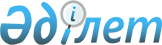 Об утверждении Положения государственного учреждения "Управление по вопросам молодежной политики Алматинской области"
					
			Утративший силу
			
			
		
					Постановление акимата Алматинской области от 02 марта 2016 года № 108. Зарегистрировано Департаментом юстиции Алматинской области 07 апреля 2016 года № 3780. Утратило силу постановлением акимата Алматинской области от 11 июля 2016 года № 366      Сноска. Утратило силу постановлением акимата Алматинской области от 11.07.2016 № 366.

      В соответствии с пунктом 7) статьи 17 Закона Республики Казахстан от 1 марта 2011 года "О государственном имуществе", Указом Президента Республики Казахстан от 29 октября 2012 года № 410 "Об утверждении Типового положения государственного органа Республики Казахстан", акимат Алматинской области ПОСТАНОВЛЯЕТ:

      1. Утвердить Положение государственного учреждения "Управление по вопросам молодежной политики Алматинской области" согласно приложению к настоящему постановлению.

      2. Возложить на руководителя государственного учреждения "Управления по вопросам молодежной политики Алматинской области" опубликование настоящего постановления после государственной регистрации в органах юстиции в официальных и периодических печатных изданиях, а также на интернет-ресурсе, определяемом Правительством Республики Казахстан и на интернет-ресурсе акимата области. 

      3. Контроль за исполнением настоящего постановления возложить на заместителя акима Алматинской области Унербаева Б. А.

      4. Настоящее постановление вступает в силу со дня государственной регистрации в органах юстиции и вводится в действие по истечении десяти календарных дней его первого официального опубликования. 

 Положение о государственном учреждении "Управление по вопросам молодежной политики Алматинской области" 1. Общие положения      1. Государственное учреждение "Управление по вопросам молодежной политики Алматинской области" (далее - Управление) является государственным органом Республики Казахстан, осуществляющим руководство в сфере государственной молодежной политики на территории Алматинской области.

      2. Управление не имеет ведомств.

      3. Управление осуществляет свою деятельность в соответствии с Конституцией и законами Республики Казахстан, актами Президента и Правительства Республики Казахстан, иными нормативными правовыми актами, а также настоящим Положением.

      4. Управление является юридическим лицом в организационно-правовой форме государственного учреждения, имеет печати и штампы со своим наименованием на государственном языке, бланки установленного образца, в соответствии с законодательством Республики Казахстан счета в органах казначейства.

      5. Управление вступает в гражданско-правовые отношения от собственного имени.

      6. Управление имеет право выступать стороной гражданско-правовых отношений от имени государства, если оно уполномочено на это в соответствии с законодательством.

      7. Управление по вопросам своей компетенции в установленном законодательном порядке принимает решения, оформляемые приказами руководителя Управления и другими актами, предусмотренными законодательством Республики Казахстан.

      8. Структура и лимит штатной численности Управления утверждаются в соответствии с действующим законодательством.

      9. Местонахождение юридического лица: индекс: 040000, Республика Казахстан, Алматинская область, город Талдыкорган, улица Илияса Жансугурова, № 13 а.

      10. Полное наименование государственного органа – государственное учреждение "Управление по вопросам молодежной политики Алматинской области".

      11. Настоящее Положение является учредительным документом Управления.

      12. Финансирование деятельности Управления осуществляется из местного бюджета.

      13. Управлению запрещается вступать в договорные отношения с субъектами предпринимательства на предмет выполнения обязанностей, являющихся функциями Управления.

      Если Управлению законодательными актами предоставлено право осуществлять приносящую доходы деятельность, то доходы, полученные от такой деятельности, направляются в доход государственного бюджета.

 2. Миссия, основные задачи, функции, права и обязанности Управления      14. Миссия Управления: осуществление функций государственного управления в сфере государственной молодежной политики на территории Алматинской области.

      15. Задачи:

      1) защита прав и законные интересы молодежи;

      2) вовлечение молодежи в социально-экономическую и общественно-политическую жизнь страны;

      3) воспитание гражданственности и укрепление чувства казахстанского патриотизма;

      4) обеспечение информационного сопровождения государственной молодежной политики в регионах;

      5) обеспечение условий для культурного досуга и отдыха.

      16. Функции:

      1) реализация государственной молодежной политики; 

      2) обеспечение проведения мониторинга и оценки потребностей молодежи для выявления и решения актуальных проблем, повышения эффективности реализации государственной молодежной политики; 

      3) содействие развитию волонтерской деятельности молодежи и молодежного самоуправления; 

      4) создание молодежных ресурсных центров, обеспечение и координация их деятельности; 

      5) обеспечение проведения регионального форума молодежи; 

      6) принятие мер по укреплению казахстанского патриотизма, межконфессионального согласия и межэтнической толерантности; 

      7) формирование и реализация государственного социального заказа в сфере молодежной политики в порядке, определяемом Правительством Республики Казахстан;

      8) осуществление иных функций, возлагаемых на местные исполнительные органы законодательством Республики Казахстан.

      17. Права и обязанности:

      1) запрашивать и получать необходимую в своей деятельности информацию от государственных органов и иных организаций;

      2) осуществлять пользование имуществом, находящимся на праве оперативного управления;

      3) организовывать и проводить государственные закупки по мероприятиям молодежной политики в установленном законодательством порядке;

      4) разрабатывать проекты нормативных правовых актов акима, акимата области входящих в компетенцию Управления;

      5) представлять интересы Управления во всех компетентных, государственных, административных органах, учреждениях, организациях, а также судебных и правоохранительных органах;

      6) в пределах своей компетенции осуществлять иные права и обязанности в области молодежной политики в соответствии с законодательством Республики Казахстан.

 3. Организация деятельности Управления      18. Руководство Управления осуществляется первым руководителем, который несет персональную ответственность за выполнение возложенных на Управление задач и осуществление им своих функций.

      19. Первый руководитель Управления назначается на должность и освобождается от должности акимом Алматинской области.

      20. Первый руководитель Управления не имеет заместителей.

      21. Полномочия первого руководителя Управления:

      1) в пределах своей компетенции определяет обязанности и полномочия директора структурного подразделения, сотрудников Управления;

      2) в соответствии с действующим законодательством назначает и освобождает от должности сотрудников Управления;

      3) в соответствии с действующим законодательством назначает и освобождает от должности директора структурного подразделения, находящегося в ведении Управления;

      4) в установленном законадательством порядке поощряет и налагает дисциплинарные взыскания сотрудников Управления, директора структурного подразделения находящихся в ведении;

      5) в пределах своей компетенции издает приказы;

      6) в пределах своей компетенции представляет интересы Управления в государственных органах и иных организациях;

      7) противодействует коррупции в Управлении с установлением за это персональной ответственности;

      8) осуществляет иные полномочия в соответствии с законодательством Республики Казахстан.

      Исполнение полномочий первого руководителя Управления в период его отсутствия осуществляется лицом, его замещающим в соответствии с действующим законодательством. 

 4. Имущество Управления       22. Управление может иметь на праве оперативного управления обособленное имущество в случаях, предусмотренных законодательством.

      Имущество Управления формируется за счет имущества, переданного ему собственником, а также имущества (включая денежные доходы), приобретенного в результате собственной деятельности и иных источников, не запрещенных законодательством Республики Казахстан. 

      23. Имущество, закрепленное за Управлением, относится к коммунальной собственности.

      24. Управление не вправе самостоятельно отчуждать или иным способом распоряжаться закрепленным за ним имуществом и имуществом приобретенным за счет средств, выданных ему по плану финансирования, если иное не установлено законодательством.

 5. Реорганизация и упразднение Управления      25. Реорганизация и упразднение Управления осуществляются в соответствии с законодательством Республики Казахстан.

      Перечень государственных учреждений, находящихся в ведении Управления:

      коммунальное государственное учреждение "Молодежный ресурсный центр Алматинской области" государственного учреждения "Управление по вопросам молодежной политики Алматинской области".


					© 2012. РГП на ПХВ «Институт законодательства и правовой информации Республики Казахстан» Министерства юстиции Республики Казахстан
				
      Аким области

А. Баталов
Приложение утвержденное постановлением акимата Алматинской области от "02" марта 2016 года № 108